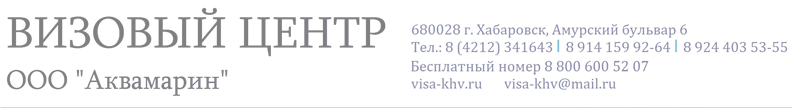 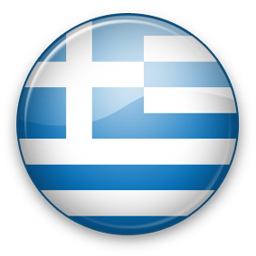 Подача документов осуществляется не ранее, чем за 90 дней и не позднее, чем за 30 дней до начала поездки.Данный список поможет Вам собрать документы, необходимые для подачи заявления на получение визы. Учтите, что Генеральное Консульство может запросить дополнительные документы или дополнительную информацию, если это окажется необходимым для рассмотрения заявления.Заявление на шенгенскую визу с целью туризма или лечения обычно рассматривается  в течение 3 - 4 недель (включая день подачи и выдачи). В особо сложных и оправданных случаях срок рассмотрения заявления непосредственно в консульстве – до 30 дней со дня подачи заявления. При планировании путешествия заявитель должен вышеуказанные сроки учитывать.НЕОБХОДИМЫЕ ДОКУМЕНТЫ1. Загранпаспорт, срок действия которого должен превышать срок действия визы не менее, чем на 3 месяца (оригинал и ксерокопия первой страницы с фотографией). Обращаем Ваше внимание, на необходимость наличия фотографии вписанных в паспорт детей. Также обращаем Ваше внимание, что в течение одного месяца с момента смены фамилии, Вам необходимо оформить новый ОЗП, в противном случае паспорт будет считаться недействительным. Паспорт должен быть выдан не ранее чем за 10 лет до даты подачи Вашего обращения.2. Две цветных фотографии паспортного размера, 3.5 х 4.5 см, лицо от подбородка до макушки – 3-3,2 см. Изображение должно четкое, без линий, без точек.3. Опросный лист, заполненный полностью. Опросный лист можно скачать с данного сайта во вкладке «Документы» и распечатать.4. Медицинская страховка, действующая на территории шенгенского пространства на страховую сумму минимально 30 тысяч евро. Можете оформить в нашем офисе при подаче документов.Под медицинским страховым полисом путешественника закон подразумевает документ, которым иностранец подтверждает заключение страхового договора на обеспечение оплаты расходов на лечение, связанных с травмой или внезапной болезнью на территории, включая расходы, связанные с транспортировкой застрахованного, или, в случае его смерти, связанные с транспортировкой его останков, на территорию государства, владельцем паспорта которого является, или же на территорию государства, в котором имеет разрешение на пребывание, на минимальную сумму покрытия 30.000 евро на срок пребывания и без соучастия застрахованного в выше приведенных расходах.  При оформлении двукратной въездной визы, необходимо оформить полис, покрывающий оба въезда.5. Копия всех страниц с отметками общегражданского паспорта.6. Оригинал справки с места работы с указанием должности, срока работы и среднемесячной зарплаты. Справка должна быть оформлена на бланке компании (с указанием адреса и телефонов) и заверена подписью ответственного лица и печатью. Также в справке указывается, что за работником сохраняется рабочее место на время отпуска. Срок действия справки – один месяц. Индивидуальные предприниматели должны предоставить разрешение на осуществление предпринимательской деятельности (свидетельство о регистрации ИП, свидетельство о постановке на учет в налоговом органе) и копию налоговой декларации. Студентам необходимо предоставить студенческий билет и справку из учебного заведения + финансовые документы (справка из банка). Пенсионеры предоставляют копию пенсионного удостоверения и подтверждение наличия средств на счету. Неработающие граждане могут предоставить выписку с банковского счета, заверенную печатью банка и выданную не ранее чем за месяц до подачи документов. Лица, находящиеся в декрете, предоставляют справку с работы об отпуске по уходу за ребенком и документы, подтверждающие наличие финансовых средств.7. Финансовое обеспечение подтверждается при подаче заявления на выдачу визы предъявлением оригинала выписки с текущих или депозитных банковских счетов заявителя, заверенные печатью банка и подписью сотрудника банка, с подтверждением об остатке денежных средств на счете и указанием владельца счета (заявителя). Выписка должна отражать движение средств по счету заявителя как минимум за 3 месяца, предшествующие дате подачи обращения. Справка о состоянии счета должна быть напечатана на бланке банка, и должна быть заверена печатью банка и подписью сотрудника банка. Обращаем Ваше внимание на факт того, что сберегательная книжка не может служить аналогом вышеописанных документов,Индивидуальные предприниматели предоставляют форму 3 НДФЛ с печатью налогового органа, а также свидетельство о внесении записи в Единый государственный реестр индивидуальных предпринимателей.В случае если Вашу поездку оплачивает другое лицо, в дополнение к вышеуказанным документам, Вам необходимо предоставить спонсорское письмо от оплачивающего Вашу поездку лица (в свободной форме) и копию общегражданского/заграничного паспорта оплачивающего лица (страница с паспортными данными).8. Документ, подтверждающий цель поездки: подтверждение о проживании, например, предоплаченная, как минимум 30%, бронь из гостиницы или документы, выданные туристической фирмой или приглашение принимающего лица в оригинале + копия паспорта (подтверждения законного пребывания на территории Греции) приглашающего.9. Подтверждение бронирования билетов на самолет/поезд/автобус (для всех туда - обратно), водительские и технические права на машину.10. Документы, подтверждающие намерение вернуться на Родину (например, документ, подтверждающий владение недвижимостью в России,  ПТС, документы, подтверждающие наличие в России несовершеннолетних детей и т.п.).ДОКУМЕНТЫ ДЛЯ ПОЕЗДКИ  С НЕСОВЕРШЕННОЛЕТНИМИ:1. Копия свидетельства о рождении. 2. Копия действующей Шенгенской визы родителя (родителей), путешествующего (-щих) с несовершеннолетним, для которого виза не запрашивалась одновременно с родителем (родителями). 3. Нотариально заверенное согласие родителя на выезд.Если в Грецию путешествует лицо моложе 18 лет в сопровождении только одного из родителей, необходимо предъявить нотариально заверенное согласие  на выезд от второго родителя. Если в Грецию путешествует лицо моложе 18 лет без сопровождения родителей, необходимо предъявить нотариально заверенное согласие на выезд от отца и от матери.Стоимость подготовки и проверки документов для оформления туристической визы до 15 дней пребывания – 1 500 рублей